Hvad kan skemaet bruges til?Skemaet er tænkt som et hjælperedskab for de erhvervsdrivende fonde, som ønsker at afgive den lovpligtige redegørelse for god fondsledelse i skemaform, jf. årsregnskabslovens § 77 a. Redegørelsen for god fondsledelse skal offentliggøres enten i ledelsesberetningen eller i noterne i årsrapporten, eller på fondens eventuelle hjemmeside med en henvisning dertil i ledelsesberetningen eller noterne. Offentliggørelse af redegørelsen for god fondsledelse på fondens eventuelle hjemmeside – med præcis henvisning dertil i ledelsesberetningen – skaber størst transparens, da den derved vil være lettere tilgængelig for offentligheden. En offentliggørelse på fondens eventuelle hjemmeside kræver, at URL-adressen, hvor redegørelsen er offentliggjort, oplyses i ledelsesberetningen eller i noterne. URL-adressen er den internetadresse, der skal benyttes for at komme direkte til redegørelsen.For nærmere information om offentliggørelse af redegørelsen for god fondsledelse på fondens eventuelle hjemmeside skal Komitéen henvise til bekendtgørelse om offentliggørelse af en række redegørelser efter årsregnskabsloven.Bemærk: Nedenstående skema indeholder Komitéen for god Fondsledelses anbefalinger fra december 2014. Anbefalingerne er tilgængelige på Komitéens hjemmeside www.godfondsledelse.dk. Skemaet kan anvendes ved udarbejdelse af redegørelse for god fondsledelse i fondens årsrapport.Lovpligtig redegørelse for god fondsledelse, jf. årsregnskabslovens § 77 aAnbefalinger for god Fondsledelse Fonden er omfattet af Anbefalingerne for god Fondsledelse, som er tilgængelige på Komitéen for god Fondsledelses hjemmeside www.godfondsledelse.dk.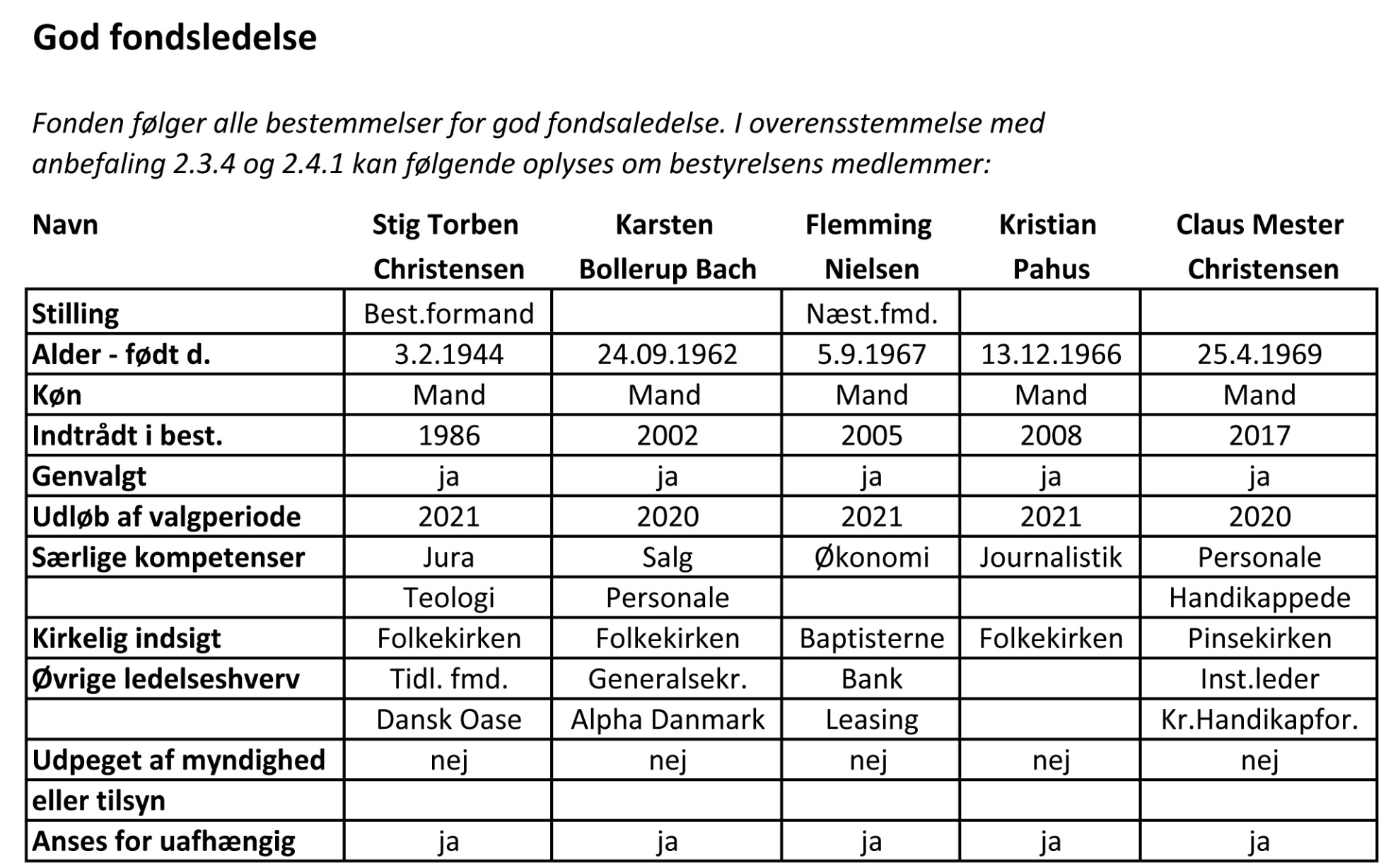 Bemærk!Redegørelsen udgør en bestanddel af ledelsesberetningen i fondens årsrapport med følgende regnskabsperiode: [2019]AnbefalingFonden følgerFonden følger ikke Fonden forklarerIkke relevant1. Åbenhed og kommunikation1. Åbenhed og kommunikation1. Åbenhed og kommunikation1.1. Det anbefales, at bestyrelsen vedtager retningslinjer for ekstern kommunikation, herunder hvem, der kan, og skal udtale sig til offentligheden på den erhvervsdrivende fonds vegne, og om hvilke forhold. Retningslinjerne skal imødekomme behovet for åbenhed og interessenternes behov og mulighed for at opnå relevant opdateret information om fondens forhold.Følger2. Bestyrelsens opgaver og ansvar2. Bestyrelsens opgaver og ansvar2. Bestyrelsens opgaver og ansvar2.1 Overordnede opgaver og ansvar2.1 Overordnede opgaver og ansvar2.1 Overordnede opgaver og ansvar2.1.1 Det anbefales, at bestyrelsen med henblik på at sikre den erhvervsdrivende fonds virke i overensstemmelse med fondens formål og interesser mindst en gang årligt tager stilling til fondens overordnede strategi og uddelingspolitik med udgangspunkt i vedtægten.Følger2.2 Formanden og næstformanden for bestyrelsen2.2 Formanden og næstformanden for bestyrelsen2.2 Formanden og næstformanden for bestyrelsen2.2.1 Det anbefales, at bestyrelsesformanden organiserer, indkalder og leder bestyrelsesmøderne med henblik på at sikre et effektivt bestyrelsesarbejde og skabe de bedst mulige forudsætninger for bestyrelsesmedlemmernes arbejde enkeltvis og samlet.Følger2.2.2 Det anbefales, at hvis bestyrelsen – ud over formandshvervet – undtagelsesvis anmoder bestyrelsesformanden om at udføre særlige driftsopgaver for den erhvervsdrivende fond, bør der foreligge en bestyrelsesbeslutning, der sikrer, at bestyrelsen bevarer den uafhængige overordnede ledelse og kontrolfunktion. Der bør sikres en forsvarlig arbejdsdeling mellem formanden, næstformanden, den øvrige bestyrelse og en eventuel direktion. Følger2.3 Bestyrelsens sammensætning og organisering2.3 Bestyrelsens sammensætning og organisering2.3 Bestyrelsens sammensætning og organisering2.3.1 Det anbefales, at bestyrelsen løbende vurderer og fastlægger, hvilke kompetencer bestyrelsen skal råde over for bedst muligt at kunne udføre de opgaver, der påhviler bestyrelsen.Følger2.3.2 Det anbefales, at bestyrelsen med respekt af en eventuel udpegningsret i vedtægten sikrer en struktureret, grundig og gennemskuelig proces for udvælgelse og indstilling af kandidater til bestyrelsen.Følger2.3.3 Det anbefales, at bestyrelsesmedlemmer udpeges på baggrund af deres personlige egenskaber og kompetencer under hensyn til bestyrelsens samlede kompetencer, samt at der ved sammensætning og indstilling af nye bestyrelsesmedlemmer tages hensyn til behovet for fornyelse – sammenholdt med behovet for kontinuitet – og til behovet for mangfoldighed i relation til bl.a. erhvervs- og uddelingserfaring, alder og køn.Følger2.3.4 Det anbefales, at der årligt i ledelsesberetningen, og på den erhvervsdrivende fonds eventuelle hjemmeside, redegøres for sammensætningen af bestyrelsen, herunder for mangfoldighed, samt at der gives følgende oplysninger om hvert af bestyrelsens medlemmer:den pågældendes navn og stilling,den pågældendes alder og køn,dato for indtræden i bestyrelsen, hvorvidt genvalg af medlemmet har fundet sted, og udløb af den aktuelle valgperiode,medlemmets eventuelle særlige kompetencer,den pågældendes øvrige ledelseshverv, herunder poster i direktioner, bestyrelser og tilsynsråd, inklusive ledelsesudvalg, i danske og udenlandske fonde, virksomheder, institutioner samt krævende organisationsopgaver,hvilke medlemmer, der er udpeget af myndigheder/tilskudsyder m.v., ogom medlemmet anses for uafhængigt.Følger2.3.5 Det anbefales, at flertallet af bestyrelsesmedlemmerne i den erhvervsdrivende fond ikke samtidig er medlemmer af bestyrelsen eller direktionen i fondens dattervirksomhed(-er), medmindre der er tale om et helejet egentligt holdingselskab.Følger2.4 Uafhængighed2.4 Uafhængighed2.4 Uafhængighed2.4.1 Det anbefales, at en passende del af bestyrelsens medlemmer er uafhængige. Består bestyrelsen (eksklusiv medarbejdervalgte medlemmer) af op til fire medlemmer, bør mindst ét medlem være uafhængigt. Består bestyrelsen af mellem fem til otte medlemmer, bør mindst to medlemmer være uafhængige. Består bestyrelsen af ni til elleve medlemmer, bør mindst tre medlemmer være uafhængige og så fremdeles.Et bestyrelsesmedlem anses i denne sammenhæng ikke for uafhængig, hvis den pågældende: er, eller inden for de seneste tre år har været, medlem af direktionen eller ledende medarbejder i fonden eller en væsentlig dattervirksomhed eller associeret virksomhed til fonden,inden for de seneste fem år har modtaget større vederlag, herunder uddelinger eller andre ydelser, fra fonden/koncernen eller en dattervirksomhed eller associeret virksomhed til fonden i anden egenskab end som medlem af fondens bestyrelse eller direktion, inden for det seneste år har haft en væsentlig forretningsrelation (f.eks. personlig eller indirekte som partner eller ansat, aktionær, kunde, leverandør eller ledelsesmedlem i selskaber med tilsvarende forbindelse) med fonden/koncernen eller en dattervirksomhed eller associeret virksomhed til fonden,er, eller inden for de seneste tre år har været, ansat eller partner hos ekstern revisor,har været medlem af fondens bestyrelse eller direktion i mere end 12 år,er i nær familie med eller på anden måde står personer, som ikke betragtes som uafhængige, særligt nær,er stifter eller væsentlig gavegiver, hvis fonden har til formål at yde støtte til disses familie eller andre, som står disse særligt nær, ellerer ledelsesmedlem i en organisation, en anden fond eller lignende, der modtager eller gentagne gange inden for de seneste fem år har modtaget væsentlige donationer fra fonden.Følger2.5 Udpegningsperiode2.5 Udpegningsperiode2.5 Udpegningsperiode2.5.1 Det anbefales, at bestyrelsens medlemmer som minimum udpeges for en periode på to år, og maksimalt for en periode på fire år. Følger2.5.2 Det anbefales, at der for medlemmerne af bestyrelsen fastsættes en aldersgrænse, som offentliggøres i ledelsesberetningen eller på fondens hjemmeside.Ingen aldersgrænse, da bestyrelsen respekterer erfaring og indsigt. Bestyrelsen er løbende opmærksom på, hvis et medlem skulle blive dement.2.6 Evaluering af arbejdet i bestyrelsen og i direktionen2.6 Evaluering af arbejdet i bestyrelsen og i direktionen2.6 Evaluering af arbejdet i bestyrelsen og i direktionen2.6.1 Det anbefales, at bestyrelsen fastlægger en evalueringsprocedure, hvor bestyrelsen, formanden og de individuelle medlemmers bidrag og resultater årligt evalueres, og at resultatet drøftes i bestyrelsen.Da der er valg hvert år og medlemmer sidder for kun 2 år sker der en løbende evaluering.2.6.2 Det anbefales, at bestyrelsen én gang årligt evaluerer en eventuel direktions og/eller administrators arbejde og resultater efter forud fastsatte klare kriterier.Lederen bedømmes løbende og især hvert år i forbindelse med regnskabs-aflæggelsen og revisorens rapport.3. Ledelsens vederlag3. Ledelsens vederlag3. Ledelsens vederlag3.1.1 Det anbefales, at medlemmer af bestyrelsen i erhvervsdrivende fonde aflønnes med et fast vederlag, samt at medlemmer af en eventuel direktion aflønnes med et fast vederlag, eventuelt kombineret med bonus, der ikke bør være afhængig af regnskabsmæssige resultater. Vederlaget bør afspejle det arbejde og ansvar, der følger af hvervet.Modtager af idealistiske grunde ikke vederlag, men godtgøres kun kørsel.3.1.2 Det anbefales, at der i årsregnskabet gives oplysning om det samlede vederlag, hvert medlem af bestyrelsen og en eventuel direktion modtager fra den erhvervsdrivende fond og fra andre virksomheder i koncernen. Endvidere bør der oplyses om eventuelle andre vederlag som bestyrelsesmedlemmer, bortset fra medarbejderrepræsentanter i bestyrelsen, modtager for varetagelsen af opgaver for fonden, dattervirksomheder af fonden eller tilknyttede virksomheder til fonden.Følger